«Об утверждении Прогнозного плана (программы) приватизациимуниципального имущества сельского поселения Мерясовский сельсоветмуниципального района Баймакский район Республики Башкортостанна 2016 год»Руководствуясь ст.14 Федерального закона от 06.10.2003 №131-ФЗ  «Об общих принципах организации местного самоуправления в Российской Федерации», главой 30 Гражданского кодекса Российской Федерации, Федеральным законом от 21.12.2001г.  №178-ФЗ  «О приватизации государственного и муниципального имущества», Уставом сельского поселения Мерясовский сельсовет муниципального района Баймакский район Республики Башкортостан, Совет сельского поселения Мерясовский сельсовет муниципального района Баймакский район Республики Башкортостан РЕШИЛ:1. Утвердить прилагаемый Прогнозный план (программу) приватизации муниципального имущества сельского поселения Мерясовский сельсовет муниципального района Баймакский район Республики Башкортостан на 2016 год (приложение №1).2. Обнародовать данное решение, путем размещения на  информационном стенде здания сельского поселения Мерясовский сельсовет муниципального района Баймакский район Республики Башкортостан, на официальном сайте сельского поселения Мерясовский  сельсовет муниципального района Баймакский район Республики Башкортостан в сети «Интернет»: http://admmeryas.ru/.3. Контроль над исполнением данного решения возложить на председателя Постоянной комиссии по бюджету, налогам, вопросам муниципальной собственности Совета сельского поселения Мерясовский сельсовет муниципального района Баймакский район Республики Башкортостан Ибагишева Биктимира Николаевича.Председатель Совета СП Мерясовский сельсоветмуниципального района Баймакский районРеспублики Башкортостан                                                          Хафизова Т.М.Приложение к решению Совета сельского поселения Мерясовский  сельсовет муниципального района Баймакский район Республики Башкортостанот «06» июля 2016г.  №37Раздел I.Основные направления и задачимуниципальной политики в сфере приватизации муниципального имущества сельского поселения Мерясовский сельсовет муниципального района Баймакский район на плановый период, прогноз влияния приватизации этого имущества на структурные измененияв экономике     Прогнозный план (программа) приватизации муниципального имущества сельского поселения Мерясовский сельсовет муниципального района Баймакский район на 2016 год (далее по тексту-Программа приватизации) разработан в соответствии с Федеральным законом «О приватизации государственного и муниципального имущества» от 21.12.2001г. №178-ФЗ.      Основными задачами в сфере приватизации  муниципального имущества в 2016 году являются:- приватизация муниципального имущества, не задействованного в обеспечении государственных и муниципальных функций;- продолжение структурных преобразований в экономике;- оптимизация структуры муниципальной собственности путем приватизации части муниципального сектора экономики;- стимулирование привлечения инвестиций в реальный сектор экономики сельского поселения Мерясовский сельсовет муниципального района Баймакский район район;- развитие малого и среднего предпринимательства, инфраструктуры поддержки субъектов малого и среднего предпринимательства на территории сельского поселения Мерясовский сельсовет муниципального района Баймакский район.     Целью программы приватизации является максимизация вклада приватизации муниципального имущества  в увеличение темпа роста и повышение конкурентоспособности экономики и дальнейшее внедрение рыночных механизмов  в управление муниципальным имуществом сельского поселения Мерясовский сельсовет муниципального района Баймакский район.     Реализация указанных приоритетов будет достигаться за счет принятия решений в индивидуальном порядке о способе, сроке и цене приватизацииимущества на основании анализа конъюнктуры рынка и проведения независимой рыночной оценки недвижимого имущества, предлагаемого к приватизации2. Прогноз влияния приватизациина структурные изменения в экономике     Прогнозный план, как часть формируемой  в условиях рыночной экономики  системы управления муниципальным имуществом, направлен на привлечение инвестиций  на содержание, обеспечение  благоустройства  и увеличение неналоговых доходов бюджета сельского поселения Мерясовский сельсовет муниципального района Баймакский район.3. Прогноз поступления в бюджетсельского поселения Мерясовский сельсоветмуниципального района Баймакский район денежныхсредств от продажи муниципального имущества	     В соответствии с законом  Российской Федерации от 29.07.1998г. №135-ФЗ «Об оценочной деятельности в Российской Федерации» начальная цена подлежащего приватизации муниципального недвижимого имущества определена ООО «Независимая оценка» в Отчете № 16-07/23 от 27 июля 2016г. по оценке рыночной стоимости нежилого здания – мельницы  общей площадью 131,6  кв.м. с земельным участком площадью 171 кв.м, расположенных по адресу: Республика Башкортостан, Баймакский район, с. Мерясово, ул. М.Гафури, 28А, в размере 68600 руб.       Победителем аукциона является покупатель, предложивший самую высокую стоимость за выкуп имущества. Оплата приобретаемого покупателем муниципального имущества производится единовременно в соответствии с условиями договора купли-продажи. Денежные средства, полученные от приватизации имущества подлежат перечислению в бюджет сельского поселения Мерясовский сельсовет муниципального района Баймакский район по нормативам, установленным решением Совета муниципального района Баймакский район.	     Контроль за порядком и своевременностью перечисления полученных от приватизации имущества денежных средств в бюджет сельского поселения Мерясовский сельсовет муниципального района Баймакский район (администрирование) осуществляет Комитет по управлению собственностью Министерства земельных и имущественных отношений Республики Башкортостан по Баймакскому району и городу Баймаку.     Исходя из прогнозируемой стоимости предлагаемого к приватизации муниципального имущества ожидается поступление в бюджет сельского поселения Мерясовский сельсовет муниципального района Баймакский район доходов на сумму около 75,5 тыс. руб.Раздел IIПереченьиного муниципального имущества, включаемогов Прогнозный план (программу) приватизации сельского поселенияМерясовский сельсовет муниципального района Баймакский районРеспублики Башкортостанна 2016 годПредседатель СоветаСП Мерясовский сельсоветмуниципального районаБаймакский районРеспублики Башкортостан                                                     Хафизова Т.М.БАШҠОРТОСТАН РЕСПУБЛИКАҺЫ 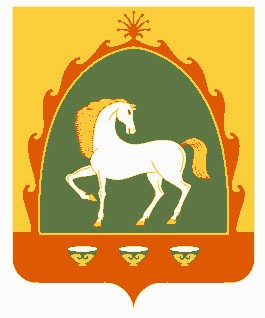 БАЙМАҠ РАЙОНЫМУНИЦИПАЛЬ РАЙОНЫНЫҢ  МЕРӘҪ АУЫЛ СОВЕТЫАУЫЛ БИЛӘМӘҺЕСОВЕТЫ453660, Баймаҡ районы, Мерәҫ ауылы, А. Игебаев урамы, 1Тел. 8 (34751) 4-28-43РЕСПУБЛИКА БАШКОРТОСТАНСОВЕТСЕЛЬСКОГО ПОСЕЛЕНИЯ МЕРЯСОВСКИЙ СЕЛЬСОВЕТМУНИЦИПАЛЬНОГО РАЙОНАБАЙМАКСКИЙ РАЙОН453660, Баймакский  район, с.Мерясово, ул.А. Игибаева, 1Тел. 8 (34751 ) 4-28-43ҠАРАРРЕШЕНИЕ«06» июль 2016 йыл№ 37«06» июля 2016 года№ п/пНаименование, характеристика имуществаМестонахождение имуществаСрокиприватизации имуществаСпособ приватизации имуществаРыночная стоимость имущества (руб.)Реквизиты отчета по оценке рыночной стоимости имущества1.- Нежилое здание;общая площадь: 131,6 кв.м.;Кадастровый номер: 02:06:180602:16 - Земельный участок, площадь: 171 кв.м.,Кадастровый номер 02:06:180601:6; Категория земель:земли сельскохозяйственного назначения, разрешенное использование: размещение мельницы.Республика Башкортостан, Баймакскийрайон,с. Мерясово,ул. М.Гафури, 28А.III квартал2016 г.АукционсогласноФЗ№178-ФЗот21.12.2001г.68600,0Отчет№16-07/23 от 27.07.2016г.